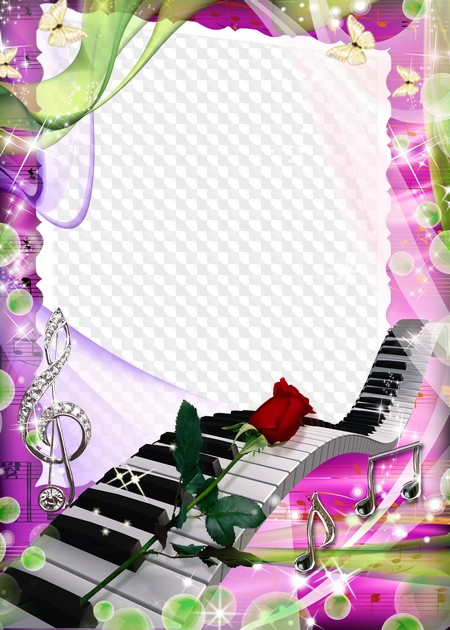 Ритмо – речевые игры       Актуальность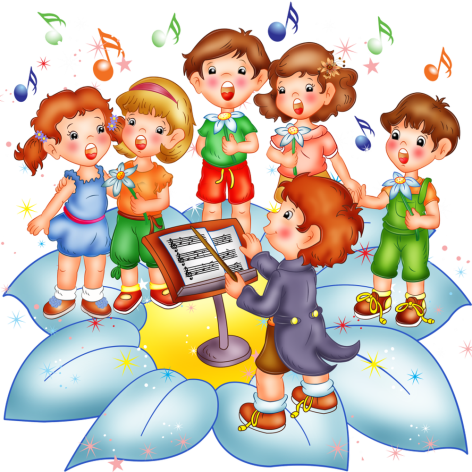 Музыкальные игры являются одним из средств развития музыкальной культуры дошкольника. Они способствуют развитию музыкального слуха, чувства ритма, творческих способностей детей.Детство - это особый мир, который сохраняется в душе человека на всю жизнь, если в нём царят счастье и радость быть самим собой. Мир фантазии, выдумки у детей связан с игрой. Во все исторические времена дети разных народов играли и играют, подражая взрослым, реализуя свои желания и творческие потребности.Игра - это эмоциональная непосредственность мотивов, устремлённость к цели, оценка результатов деятельности, усвоение нового. В ней зарождается личность ребёнка.Интерес к процессу действия, «условность» действий, ситуации, «языка» вводят детей в окружающий их мир. Сделать это вхождение желанным, занимательным, значимым -  задача взрослых. Наиболее полезны для ребёнка старшего дошкольного возраста такие игры, которые имеют направленность на развитие внимания, памяти, мышления, коммуникативных навыков и творческого воображения. Музыкальная деятельность дошкольников занимает особое место при использовании музыки в быту детского сада. Она является средством самовыражения ребенка в музыке, ярким проявлением потребности в музыке, когда ребенок обращается к ней по собственной инициативе.Игры предназначены для использования не только воспитателями детского сада, музыкальными руководителями, но и родителями для организации совместной музыкальной  деятельности детей.«Небо синее»Цель: дать детям понятие, что бывают долгие и короткие звуки.Ход игры: Спеть песню на одном звуке, используя слоговые названия коротких и длинных звуков.В не - бе пе-се-нки зве-нят,Все ре-бя-та вверх гля-дят:Мно-го в не-бе пти-чьих стай,По-то-му что ме-сяц май.Прохлопать ритмический рисунок песенки, делая столько хлопков, сколько звуков в мелодии. Длинный хлопок приходится на длинный звук.«Капельки»Цель: развивать у детей умение сопровождать действия ритмическими звукоподражаниями.Музыкальное сопровождение: М. Раухвергер «Дождик» Ход игры: назначаются дети капельками, остальные – сопровождают их действия ритмическими звукоподражаниями «Кап» на сильную долю пьесы М. Раухвергера «Дождик». Перед игрой с детьми разучивается стихотворение.Дождь по крыше заплясал,Капельками застучал:Вот одна, а вот другая,Третья, пятая, восьмая.Звукоподражания можно заменить хлопками, сигналами ударных детских инструментов: бубнами, погремушками и др.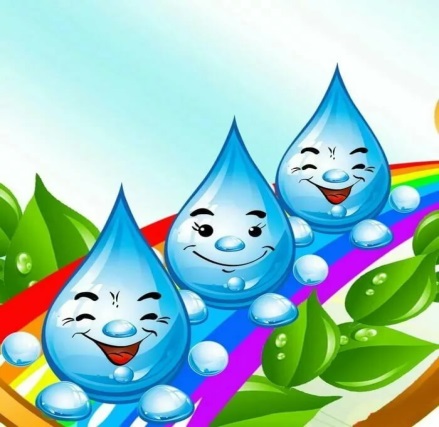 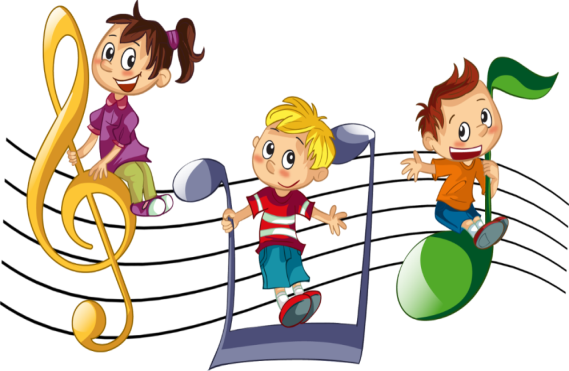 «Дождик: КАП»Цель: развитие умение четко произносить текст с ритмичным движение рук и ног.Ход игры: Дети выполняют упражнения, сидя на стульях. Проговаривают конец фразы: кар-кар, хлоп-хлоп и т.д.Птица: кар, кар, кар!Ветер: хлоп, хлоп, хлоп!             Дети ритмично хлопают в ладоши.Дождик: кап, кап, кап!	         Хлопают ладонями по коленям.Ноги: шлеп, шлеп, шлеп!	         Топают попеременно ногами.Дети: ха, ха, ха!		                   Вытягивают руки вперед ладонями вверх Мама:  ах, ах, ах!	                  Качают головой.Дождик: кап, кап, кап!	         Хлопают ладонями по коленям.     Туча: бах, бах, бах!	                   Топают ногами.«Трактора»Цель: координировать движения и слова, развивать ритмичность.Ход игры: дети под текст выполняют движения ритмично.Тара-тара-та-ра-ра –                    Двигаются дробным, топающим шагомИз колхозного двораВыезжают трактора.                     Поворачиваются на дробном шаге в кругБудем землю пахать,                     Выделяют ударные слова сильным притопомБудем рожь засевать,                            Будем хлеб молотить,Малых детушек кормить.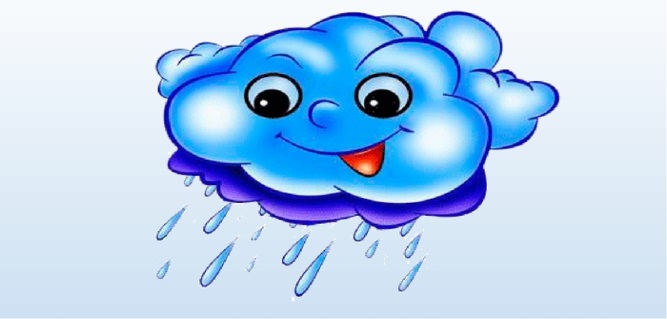 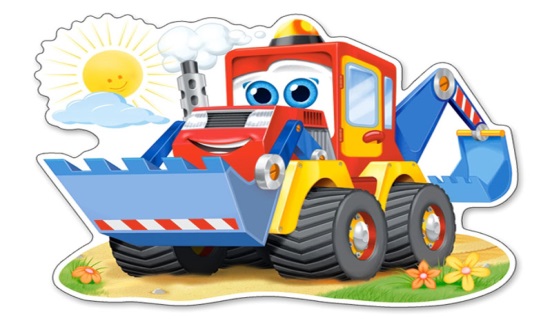 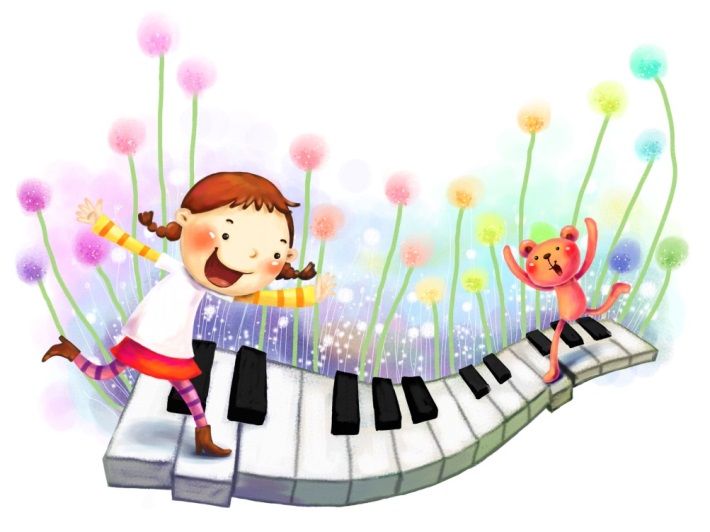 «Щелк – Щелк»Цель: развивать чувство ритма в сочетании с музыкой, уметь согласовывать движение руки и речи.Ход игры: дети выполняют движения под слова потешки.Щелк.                     Правой рукой щелчок.Щелк.                     Левой рукой щелчок.Хлоп.                      Правой рукой по правому колену.Хлоп. 	                    Левой рукой по левому колену.Щелк.                      Правой рукой щелчок.Щелк.                      Левой рукой щелчок.Хлоп -  хлоп.           Хлопки перед собой.Все повторить 2 раза.Раз, два, три, четыре, пять.     Ладошки соединить, пальчики  здороваются.Щелк.                                         Щелчок двумя руками.Хлоп.                                          Хлопок перед собой.Щелк.                                          Щелчок двумя руками.Все повторить 2 раза.Здравствуйте, здравствуйте,  Все пальчики здороваются с большим по очередиЗдравствуйте,                             Р – р – р!                                     Круговые движения руками.Все повторить 2 раза.«Не зевай!»Цель: развивать ритмический слух, учить точно воспроизводить повторяющийся ритмический рисунок.Оборудование: бубны по количеству детей.Музыкальное сопровождение: А. Александрова «Новогодняя полька»Ход игры: дети стоят в кругу с бубнами в руках. На нечетные такты  «Новогодней польки» А. Александрова музыкальный руководитель называет детей по именам. Тот, кого назвали, ударяет по бубну три раза на четный такт. Удары в бубен сопровождаются ритмическим проговариванием слов «Не зевай!» остальными детьми.